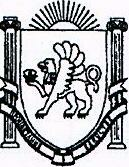                                                                                                 298452,РеспубликаКрым, Бахчисарайський район,                                                                                               с. Тенистое, ул.Заречная,15   тел/факс: (06554) 77130ПОСТАНОВЛЕНИЕОт 10.12.2015 г.                  №55                             с. ТенистоеОб утверждении Положения об официальном информационном сайтеадминистрации муниципального образования Тенистовское сельское поселениеВ целях повышения уровня информированности населения и организаций муниципального образования Тенистовское сельское поселение о деятельности администрации муниципального образования Тенистовское сельское поселение, формирования единого информационного пространства, интеграции с мировым информационным пространством, повышения эффективности управления за счет активизации внедрения и повышения результативности использования информационных и коммунальных технологий, а так же на основании Федерального Закона от 09 февраля 2009 № 8-ФЗ «Об обеспечении доступа к информации о деятельности государственных органов и органов местного самоуправления», Устава муниципального образования Тенистовское сельское поселение,ПОСТАНОВЛЯЮ:Создать  сайт администрации муниципального образования Тенистовское сельское поселение, организовать его постоянную работу в сети Интернет, а также бесплатный доступ населения к его ресурсам.Присвоить сайту администрации муниципального образования Тенистовское сельское поселение статус официального источника информации о деятельности администрации муниципального образования Тенистовское сельское поселение в сети Интернет.Закрепить за официальным сайтом имя www.tenistov.ruОсуществлять работы по пополнению сайта администрации муниципального образования Тенистовское сельское поселение информационными ресурсами в соответствии с Положением о сайте администрации муниципального образования Тенистовское сельское поселение. Утвердить Положение об официальном информационном сайте администрации муниципального образования Тенистовское сельское поселение (Приложение №1).Установить, что размещению в общедоступных информационных системах в соответствии с настоящим постановлением подлежат сведения, не составляющие государственную и служебную тайну.Обнародовать данное постановление на информационном стенде в здании администрации Тенистовского сельского поселения.Контроль за исполнением настоящего постановления оставляю за собой. Глава администрации Тенистовского сельского поселения                                Л.А.БарановаПриложение №1к Постановлению №55от 10.12.2015Положение об официальном информационном сайте администрации муниципального образования Тенистовское сельское поселение.1.	Общие положения1.1. Положение об официальном информационном сайте администрации муниципального образования Тенистовское сельское поселение (далее - Положение) определяет основные принципы организации работы официального информационного сайта администрации  (далее – сайт), регламентирует подготовку и размещение информации на сайте, организацию доступа к информации о деятельности администрации муниципального образования Тенистовское сельское поселение. 1.2. Сайт является общедоступным источником информации о деятельности администрации муниципального образования Тенистовское сельское поселение.1.3. Электронный адрес сайта –  www.tenistov.ru1.4. Информация, размещаемая на сайте, является публичной, бесплатной и круглосуточно доступной для пользователей. 1.5. При использовании материалов, размещенных на  сайте, в других средствах массовой информации,  ссылка на него обязательна. 1.6. Сайт является официальным изданием для опубликования правовых актов администрации  муниципального  образования  Тенистовское сельское поселение.2.	Цели и задачи сайта2.1. Основными целями  сайта являются: 2.1.1. Обеспечение информационной открытости  деятельности  администрации  муниципального  образования  Тенистовское сельское поселение, доступа к социально значимой информации.  2.1.2. Развитие  единого информационного пространства  и участие в едином информационном пространстве Российской Федерации. 2.1.3. Осуществление связи с общественностью на основе использования возможностей сети Интернет. 2.1.4. Функционирование официального сайта предполагает возможность осуществления обратной связи с населением муниципального образования Тенистовское сельское поселение. 2.2.  Основными задачами сайта являются: 2.2.1. Обеспечение права граждан на получение информации о деятельности  администрации  муниципального образования Тенистовское сельское поселение.  2.2.2. Обеспечение доступа пользователей  сайта к текстам правовых актов администрации  муниципального образования Тенистовское сельское поселение, а также других официальных документов. 2.2.3. Всестороннее информирование пользователей сайта о современной жизни муниципального образования Тенистовское сельское поселение, его истории, культуре, структуре  администрации муниципального образования Тенистовское сельское поселение, наиболее значимых событиях  на территории муниципального образования. 2.2.4. Предоставление справочной информации о политической, социальной, экономической и культурной жизни муниципального образования Тенистовское сельское поселение. 2.2.5. Изучение общественного мнения, выявление наиболее социально значимых проблем общества.3. Информационное содержание  сайтаНа сайте размещается следующая информация: 3.1.Общая информация об администрации  муниципального образования Тенистовское сельское поселение, в том числе: 3.1.1. Наименование и структура администрации муниципального образования Тенистовское сельское поселение, почтовый адрес, адрес электронной почты, номера телефонов специалистов. 3.1.2. Сведения о полномочиях органов местного самоуправления муниципального образования  Тенистовское сельское поселение, задачах и функциях,  а также перечень законов и иных нормативных правовых актов, определяющих эти полномочия, задачи и функции. 3.1.3. Сведения о руководителе  органа местного самоуправления муниципального образования Тенистовское сельское поселение, специалистов администрации (фамилии, имена, отчества, а также при согласии указанных лиц иные сведения о них). 3.1.4. Перечни информационных систем, банков данных, реестров, регистров, находящихся в ведении  администрации муниципального образования Тенистовское сельское поселение. 3.2. Информация  о нормотворческой деятельности  органов местного самоуправления муниципального образования Тенистовское сельское поселение, в том числе: 3.2.1. Правовые акты, принимаемые  администрацией  муниципального образования Тенистовское сельское поселение, включая сведения о внесении в них изменений, признании их утратившими силу, признании их судом недействующими, а также сведения о государственной регистрации нормативных правовых актов в случаях, установленных законодательством Российской Федерации.  3.2.1-1. Тексты проектов нормативных правовых актов администрации муниципального образования, затрагивающих права, свободы и обязанности человека и гражданина, устанавливающие правовой статус организаций или имеющие межведомственный характер для проведения антикоррупционной экспертизы. 3.2.3. Информация о размещении заказов на поставки товаров, выполнение работ, оказание услуг для нужд муниципального образования Тенистовское сельское поселение в соответствии с законодательством Российской Федерации о размещении заказов на поставки товаров, выполнение работ, оказание услуг для государственных нужд. 3.2.4. Административные регламенты (проекты административных регламентов, внедренные административные регламенты), стандарты государственных услуг. 3.2.5. Установленные формы обращений, заявлений и иных документов, принимаемых  администрацией муниципального образования Тенистовское сельское поселение к рассмотрению в соответствии с федеральным законодательством. 3.2.6. Порядок обжалования нормативных правовых актов и иных решений, принятых  органами местного самоуправления. 3.3. Информация об участии  администрации муниципального образования Тенистовское сельское поселение в целевых и иных программах, а также о мероприятиях, проводимых  администрацией  муниципального образования, в том числе сведения об официальных визитах и о рабочих администрации  муниципального образования Тенистовское сельское поселение. 3.4. Информация  о состоянии защиты населения и территорий от чрезвычайных ситуаций и принятых мерах по обеспечению их безопасности, о прогнозируемых и возникших чрезвычайных ситуациях, о приемах и способах защиты населения от них, а также иная информация, подлежащая доведению  администрацией муниципального образования Тенистовское сельское поселение до сведения граждан и организаций в соответствии с федеральными законами, законами  Республики Крым. 3.5. Информация о результатах проверок, проведенных  администрацией муниципального образования Тенистовское сельское поселение,  в пределах их полномочий, а также  о результатах проверок, проведенных в администрации муниципального образования Тенистовское сельское поселение. 3.6. Тексты официальных выступлений и заявлений, отчётов главы муниципального образования Тенистовское сельское поселение.3.7. Статистическая информация о деятельности  администрации муниципального образования Тенистовское сельское поселение, в том числе: 3.7.1. Статистические данные и показатели, характеризующие состояние и динамику развития экономической, социальной и иных сфер жизнедеятельности, регулирование которых отнесено к полномочиям администрации  муниципального образования Тенистовское сельское поселение. 3.7.2. Сведения об использовании администрации муниципального образования выделяемых бюджетных средств. 3.8. Информация о кадровом обеспечении  администрации, в том числе: 3.8.1. Порядок поступления граждан на  муниципальную службу в администрацию муниципального образования Тенистовское сельское поселение. 3.8.2. Квалификационные требования к кандидатам на замещение вакантных должностей муниципальной  службы. 3.8.3. Сведения о вакантных должностях муниципальной  службы, имеющихся в  администрации  муниципального образования Тенистовское сельское поселение. 3.8.4. Номера телефонов, по которым можно получить информацию по вопросу замещения вакантных должностей в  администрации муниципального образования Тенистовское сельское поселение. 3.8.5. Условия и результаты конкурсов на замещение вакантных должностей в  администрации муниципального образования Тенистовское сельское поселение.   3.9. Информация о работе  администрации муниципального образования Тенистовское сельское поселение с обращениями граждан (физических лиц), организаций (юридических лиц), общественных объединений, государственных органов, в том числе: 3.9.1. Порядок и время приема граждан (физических лиц), в том числе представителей организаций (юридических лиц), общественных объединений, государственных органов, порядок рассмотрения их обращений с указанием актов, регулирующих эту деятельность. 3.9.2. Фамилия, имя и отчество  должностных лиц, к полномочиям которых отнесены организация приема лиц, указанных в пункте 3.9 Положения, обеспечение рассмотрения их обращений, а также номера телефонов, по которым можно получить информацию справочного характера. 3.9.3. Обзоры обращений лиц, указанных в пункте 3.9 Положения, а также обобщенная информация о результатах рассмотрения этих обращений и принятых мерах. 3.10. Иная информация о деятельности  администрации  муниципального образования Тенистовское сельское поселение с учетом требований Федерального закона от 09 февраля 2009 № 8-ФЗ «Об обеспечении доступа к информации о деятельности государственных органов и органов местного самоуправления».4. Структура сайта 4.1. Структура сайта включает разделы и подразделы с информационным наполнением, включающими в свою очередь:         - оперативную информацию (новостной информационный повод) о наиболее значимых мероприятиях, событиях, которые могут представлять общественный интерес,  в том числе предварительную информацию (анонс), информацию о правовых актах, принимаемых администрацией муниципального образования Тенистовское сельское поселение, представляющих общественный интерес;         - информацию справочного и аналитического характера о наиболее значимых мероприятиях прошедшей недели и принятых решениях, а также о событиях, имевших общественный резонанс;          - предварительную информацию о наиболее значимых мероприятиях будущей недели, организуемых администрацией  муниципального образования Тенистовское сельское поселение, о подготовке решений и намечаемых событиях, которые могут представлять общественный интерес. 5. Ответственность за нарушение права на доступ к информации о деятельности   Администрации Тенистовского сельского поселения.5.1. Должностные лица органов местного самоуправления, муниципальные служащие, виновные в нарушении права на доступ к информации о деятельности Администрации, несут ответственность в соответствии с законодательством Российской Федерации.РЕСПУБЛІКА  КРИМБАХЧИСАРАЙСЬКИЙ  РАЙОН АДМІНІСТРАЦІЯТЕНИСТІВСЬКОГО СІЛЬСЬКОГОПОСЕЛЕННЯ РЕСПУБЛИКА КРЫМ      БАХЧИСАРАЙСКИЙ  РАЙОН АДМИНИСТРАЦИЯ   ТЕНИСТОВСКОГО СЕЛЬСКОГО  ПОСЕЛЕНИЯКЪЫРЫМ ДЖУМХУРИЕТИ БАГЪЧАСАРАЙ  БОЛЮГИНИНЪТЕНИСТОЕ КОЙ  КЪАСАБАСЫНЫНЪ ИДАРЕСИ